行政院主計總處公務預算處、基金預算處		臺北市忠孝東路一段1號	電話：(02)3356-6500 綜合規劃處、會計決算處、綜合統計處、國勢普查處、主計資訊處    	臺北市廣州街2號	電話：(02)2380-3400網址：www.dgbas.gov.tw			傳真：(02)2380-3659中華民國111年6月20日下午4時發布，並透過網際網路發送主辦單位：國勢普查處農業普查科	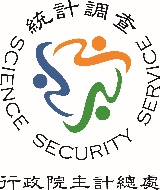 新聞聯繫人：鍾憶欣科長　電話：(02)2380-3562109年農林漁牧業普查初步統計結果109年農林漁牧業普查為政府每5年辦理1次之基本國勢調查，本次為第14次舉辦，業於去（110）年5至8月完成95萬家判定訪查工作，爰先擷取重要項目編製初步統計結果，提供各界參考。壹、統計結果摘要一、109年底農林漁牧業家數計83.1萬家，其中實際從事農牧業69.3萬家，較104年底（上次普查）減少2.8萬家或3.9％；從事漁業3.5萬家，續減5千家或12.9％。二、109年底農牧業可耕作地面積計55.7萬公頃，5年間減7.8千公頃或1.4％；因農地活化政策持續推動，用於生產農作物面積增1.1萬公頃或2.2％。三、109年底平均每家可耕作地面積0.77公頃，較104年底增0.02公頃；因出租借或委託經營情形增加，農耕業者所持有之可耕作地中，非自有面積14萬公頃或占26.6％，增1.9萬公頃或4.1個百分點。四、109年底農牧戶以自營農牧業為主要工作人數計56.5萬人，較104年底減少6.1萬人或9.8％，其中近5年新進從農者計3.2萬人。農業經營管理者平均年齡64.4歲，較104年底續增0.9歲。五、109年農牧戶平均每家農牧業銷售服務收入45.8萬元，較104年增加3萬元或7.0％，其中以農牧業收入為主要收入者10.8萬家，平均每家農牧業收入172.8萬元，增19萬元或12.4％。六、109年稻作全年休耕面積續減，稻作種植面積18.8萬公頃，5年增1.3萬公頃或7.6％；雜糧種植面積6.2萬公頃，亦增2千公頃或3.7％。七、109年底農業生產未使用化學肥料及合成農藥面積6.9萬公頃，5年間續增1.6萬公頃，其中取得有機驗證面積1.1萬公頃；農作物取得產銷履歷驗證面積3.6萬公頃。貳、統計結果一、農林漁牧業家數（一）109年底農林漁牧業普查家數計83.1萬家，其中實際從事農牧業69.3萬家，因離農情形增加，較104年底（上次普查）減少2.8萬家或3.9％；農事及畜牧服務業4.2千家，因育苗、犁田整地等農事服務需求增加，計增291家或7.4％；林業9萬家，續增2千家或2.4％；從事漁業3.5萬家，因經營成本增加，續減5千家或12.9％。（二）109年底從事農牧業之主要經營種類中，稻作栽培業（含稻作休耕）24.3萬家或占35.0％，5年間減2.2萬家，果樹及蔬菜栽培業分別為19.6萬家及14.0萬家。漁業主要經營內陸鹹水養殖業者1.1萬家或占31.7％，5年間減2.6千家，淡水養殖業及沿岸漁業分別為8.2千家及7.3千家。二、農林漁牧業資源運用（一）109年底農牧業可耕作地（不含畜牧及魚池塭等用地）面積55.7萬公頃，受農地徵收、公共建設及移用造林影響，較104年底續減7.8千公頃或1.4％；因農地活化政策持續推動，其中用於生產農作物面積49.7萬公頃，增1.1萬公頃或2.2％，未使用面積有4.8萬公頃。近4次普查（15年間）可耕作地面積累計減少4萬公頃或6.8％。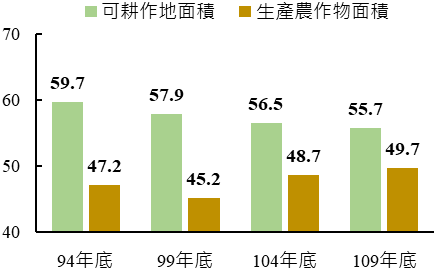 （二）109年底平均每家可耕作地面積0.77公頃，較104年底增0.02公頃；因出租借或委託經營情形增加，以及小地主大專業農等政策推行，農耕業者所持有之可耕作地中，非自有面積14萬公頃或占26.6％，較104年底增1.9萬公頃或4.1個百分點，近4次普查計增5萬公頃或11.1個百分點。（三）109年底生產農作物之可耕作地中，實施灌溉面積計43.9萬公頃或占88.4％。水源為地下水占38.5％，較104年底增4.2個百分點；農田水利署供水占30.2％，減少1.6個百分點。（四）109年底林業土地面積計191.2萬公頃，因推動造林政策，5年間續增2.7萬公頃或1.5％。近4次普查林業土地面積持續增加，15年間計增6.9萬公頃或3.7％。（五）109年底漁撈漁船計1.6萬艘，5年間減119艘或0.7％，其中從事漁撈作業之漁船1.3萬艘，全年未作業者2.8千艘；水產生物養繁殖面積計3.9萬公頃，因地層下陷、鹽化及疫情影響市場需求，減3.0千公頃或7.2％。近4次普查漁撈漁船計減1.7千艘或9.4％；水產生物養繁殖面積累計減少6.2千公頃或13.8％。三、農牧業及漁業之勞動力（一）109年底農牧戶（不含持有農業資源但未從事生產活動者）家庭人口數為231.2萬人，5年間減22.6萬人。其15歲以上人口中，從事自家農牧業工作（1日以上）人數為135.5萬人，減4.4萬人或3.2％，其中以自營農牧業為主要工作人數計56.5萬人，較104年底減少6.1萬人或9.8％，而於近5年新進從農者計3.2萬人。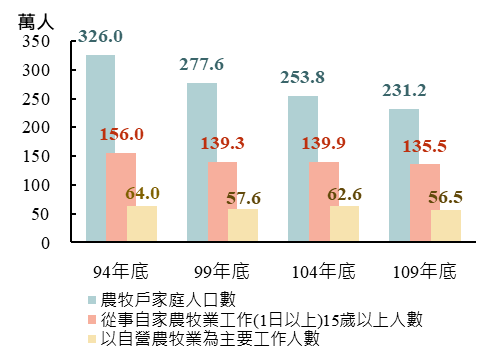 （二）109年底獨資漁戶（不含持有漁業資源但未從事生產活動者）家庭人口數為10.9萬人，5年間減2.7萬人。其15歲以上人口中，從事自家漁業工作（1日以上）人數為6.2萬人，減1.2萬人或16.5％，其中以自營漁業為主要工作人數計3.6萬人，5年間減少6.4千人或15.2％。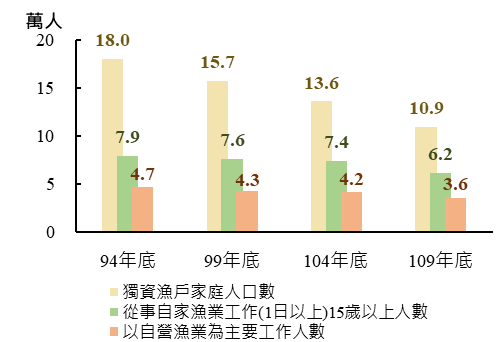 （三）109年底農牧業除自家人力外，僱用員工及不支薪資人員計9.5萬人，以臨時員工占55.6%較多。漁業僱用員工及不支薪資人員計4.3萬人，則以常僱員工為主占60.8％。（四）109年底農牧戶之經營管理者平均年齡為64.4歲，較104年底續增0.9歲，大專及以上者占12.3％，上升3.6個百分點。獨資漁戶之經營管理者平均年齡60.2歲，亦續增1.1歲，大專及以上者占11.0％，上升2.5個百分點。四、農漁業銷售服務收入（一）受疫情及氣候影響出口及產量，109年農牧戶平均每家農牧業銷售服務收入（未扣除成本支出）為45.8萬元，較104年增加3萬元或7.0％，其中以農牧業收入為主要收入者10.8萬家，平均每家農牧業收入為172.8萬元，增19萬元或12.4％。（二）109年獨資漁戶平均每家漁業銷售服務收入為152.5萬元，亦受疫情波及漁產需求量減少，較104年減3.5萬元或2.3％，其中以漁業收入為主要收入者1.8萬家，平均每家漁業收入為235萬元，減47.8萬元或16.9％。（三）109年農事及畜牧服務業因育苗、犁田整地等農事服務作業增加，平均每家服務收入207.5萬元，較104年增12.2％，其中農牧戶兼營3.7千家，平均每家服務收入173萬元；專營0.5千家，平均每家服務收入463萬元。五、農漁業經營重要發展（一）休耕農地活化：109年稻作全年休耕面積7.7千公頃，5年間續減1.8萬公頃或69.5％；稻作種植面積18.8萬公頃，增1.3萬公頃或7.6％，主要分布於雲林縣、彰化縣及嘉義縣，計占43.9％；雜糧種植面積6.2萬公頃，亦增2千公頃或3.7％。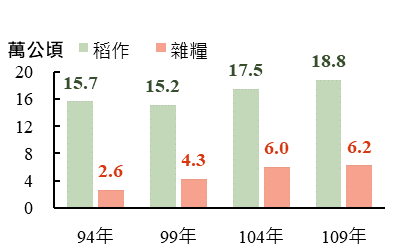 （二）農業轉型：109年底經營休閒農漁業者2.4千家，較104年底增加214家或9.7％。主要服務類型為觀光農園（如採果體驗）、休閒農場及農村民宿、利用漁船經營遊樂事業（如載客海釣、賞鯨豚）。農漁業同時經營產品加工者計7.3千家，增1.2千家或19.7％，以從事茶、芝麻等特用作物及水果、魚類等加工較多。（三）設施栽培：109年底農牧業使用農業設施栽培者計5.6萬家，較104年底增加5.7千家或11.3％，使用設施栽培面積（含使用可耕作地及人工鋪面）計3.7萬公頃，續增3.7千公頃或11.2％，以使用水平棚架及溫(網)室設施面積較多，皆占43.7％。就近4次普查觀察，設施型農業家數及面積持續成長，15年間分別增加2.5萬家及1.8萬公頃。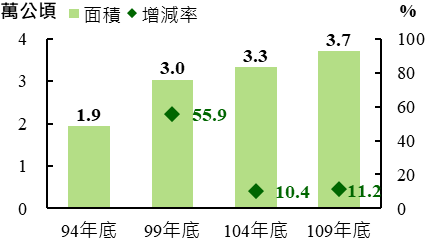 （四）安全農業：109年底農業生產未使用化學肥料及合成農藥面積6.9萬公頃或占種植面積之13.8％，較104年底續增1.6萬公頃或3.0個百分點，其中取得有機驗證面積1.1萬公頃，增4.3千公頃或65.1％；農作物取得產銷履歷驗證面積3.6萬公頃，增2.4萬公頃或2.2倍。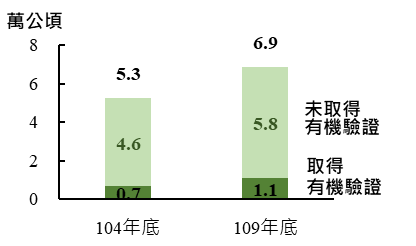 （五）農業綠能：109年底農牧業有架設太陽能板家數2.5千家，其中於畜禽舍屋頂架設者（畜電共生）1.8千家，占地面積估約1千公頃；農耕業架設家數7百家，占地面積376公頃，其中架設於溫室等農業設施上者占16.8％，架設於地層下陷或鹽化等邊際土地上者占83.2％。漁業於魚池塭架設太陽能板家數3百家，占地面積562公頃，其中結合水產養殖（漁電共生）面積占87.7％。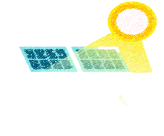 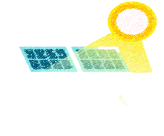 參、編製說明一、普查時期與範圍對象：以109年12月31日為普查標準日，凡屬靜態資料均以該標準日情況為準；以109年1月1日至12月31日為普查標準期，凡屬動態資料則以該標準期情況為準。普查區域範圍包括各直轄市、縣(市)，凡於109年底從事農作物栽培、畜牧、農事及畜牧服務、林業、漁撈及水產養殖等生產與休閒活動之業者或持有農業資源但未從事生產活動者均為本次普查對象。二、名詞說明(一)農牧業：係指有農牧業資源或從事農作物之栽培，家畜、家禽及蜂、蠶之飼養等生產、試驗事業，或以農業生產設備、場所等提供民眾休閒遊樂之農業活動事業，且符合下列普查標準之一者：1. 109年底經營（含租借用、接受委託；但不含出租借）之可耕作地面積在0.05公頃以上（不論有無實際種植農作物均包括在內）。2. 109年底飼養1頭以上之大型動物（如牛、鹿、馬等）。3. 109年底飼養3頭以上之中型動物（如豬、羊、鴕鳥等）。4. 109年底飼養100隻以上之小型動物（如雞、鴨、鵝、兔等）。5. 109年全年自營農畜產品之生產價值（含銷售、自用及可銷售尚未銷售之價值）在新臺幣2萬元以上。(二)農事及畜牧服務業：係指以按次收費或依合約計酬方式，接受農家委託（非受僱於農家）或專門提供作物栽培服務、作物採收後處理及畜牧服務等直接性服務，包括農業產銷班提供班員農業生產及產品銷售前之服務活動事業，且109年全年服務收入（未扣除各項成本支出）在新臺幣2萬元以上者。(三)林業：係指有林業資源或從事林木、竹林之種植、撫育及管理等經營生產、試驗事業，包括兼有提供民眾休閒遊樂之林業活動事業，且109年底經營（含租借用、接受委託；但不含出租借）之林地面積在0.1公頃以上；但承包造林業者或伐木業者不得將承包作業中之林地視為其經營之林地。(四)漁業：係指有漁業設備、資源或從事水產生物之採捕、養繁殖等生產、試驗事業，或以漁業生產設備、場所等提供民眾休閒遊樂之漁業活動事業，且符合下列普查標準之一者：1. 109年底擁有使用權（含租借用；但不含出租借）之動力漁船、舢舨、漁筏等設備（不論有無實際作業均包括在內）。2. 109年底經營（含租借用、接受委託；但不含出租借）之養繁殖水產生物面積在0.05公頃以上（不論有無實際養繁殖水產生物均包括在內）。3. 109年全年從事採捕或養繁殖水產生物之生產價值（含銷售、自用及可銷售尚未銷售之價值）在新臺幣2萬元以上。(五)可耕作地：係指地面上之土壤能直接栽培農作物，不論有無實際耕種。在認定上，可耕作地應以實際利用情形為準，例如：若河川地、林地種植農作物，仍應視為可耕作地查填。(六)新進從農者：係指以自營農牧業為主要工作者中，為105年以後才投入自家農牧業工作者。肆、發布概況本新聞稿透過網際網路系統同步發送，相關資訊請查閱網址：    https://www.dgbas.gov.tw/ct.asp?mp=1&xItem=48545&ctNode=5624伍、附件表1   農林漁牧業普查家數表2   農牧業及漁業從業情形表3   農牧業之可耕作地面積按縣市別分表4   林業土地面積按經營組織型態分表5   漁撈漁船艘數及水產生物養繁殖面積概況表6   農牧戶及獨資漁戶家庭人口數表7   農牧戶及獨資漁戶從事自家農牧業、漁業工作人數按年齡分表8   農牧業及漁業僱用員工及不支薪資人員按經營組織型態分表9   從事農林漁牧業之經營管理者按性別及年齡分表10  從事農林漁牧業之經營管理者按教育程度分表11  農林漁牧業各業別全年銷售服務收入表12  農牧戶及獨資漁戶有銷售服務收入者按家庭收入來源分表13  農牧戶有農牧業銷售服務收入者按主要經營種類分表14  獨資漁戶有漁業銷售服務收入者按主要經營種類分表15  農牧業稻作全年休耕情形表16　農牧業八大類作物種植情形表17  農牧業加工與休閒經營者按主要經營種類分表18  農牧業使用農業設施栽培情形表19  安全農業概況表20  農牧業及漁業架設太陽能板情形表1  農林漁牧業普查家數註：若同時經營2種以上業別，則分別列計各該業別，致各業別合計數大於農林漁牧業家數，以下各表均同。表2  農牧業及漁業從業情形     單位：家註：1.未從事農牧業係指持有農業資源，但未生產農畜產品且未提供休閒服務，包含翻土未種綠肥者。　　2.未從事漁業係指持有漁業資源或設備卻未從事漁業生產及漁業休閒活動事業。表3  農牧業之可耕作地面積按縣市別分表4  林業土地面積按經營組織型態分         單位：公頃表5  漁撈漁船艘數及水產生物養繁殖面積概況表6  農牧戶及獨資漁戶家庭人口數註：若同時從事農牧戶及獨資漁戶，則分別列計各該業別，致合計數大於農牧戶及獨資漁戶總數。表7  農牧戶及獨資漁戶從事自家農牧業、漁業工作人數按年齡分註：1.從事自家農、漁業工作人數係指戶內15歲以上人口中，全年從事自家農、漁業工作1日以上者；以自營農、漁業為全年主要工作係指全年工作分配時間最長者為自營農、漁業工作。　　2.若與人力資源調查109年農業就業人數54萬8千人相較，因其屬經常從事農業工作者，包含主要從事農業有酬工作者及每週從事農業工作15小時以上之無酬家屬工作者，故低於本普查之從事自家農牧業工作人數。表8  農牧業及漁業僱用員工及不支薪資人員按經營組織型態分109年底註：1.不支薪資人員係指從事該單位農牧業、漁業工作而未支領報酬者，包括農牧戶、獨資漁戶自家人力以外之無酬親友、幫工，以及農牧場、非獨資漁戶無酬經營管理者及其家屬。2.平均每家運用人數係指有僱用員工及不支薪資人員之農、漁業者運用人力情形。表9  從事農林漁牧業之經營管理者按性別及年齡分            單位：%表10  從事農林漁牧業之經營管理者按教育程度分         單位：%表11  農林漁牧業各業別全年銷售服務收入註：農牧業銷售服務收入(包含初級農畜產品及其加工品銷售收入、休閒服務收入)、林業銷售服務收入(包含初級林產品、林業副產品、林下經濟產品及其加工銷售收入、休閒服務收入)、漁業銷售服務收入(包含初級漁產品及其加工品銷售收入、休閒服務收入)，各項收入未扣除成本支出，以下各表均同。表12  農牧戶及獨資漁戶有銷售服務收入者按家庭收入來源分表13  農牧戶有農牧業銷售服務收入者按主要經營種類分表14  獨資漁戶有漁業銷售服務收入者按主要經營種類分表15  農牧業稻作全年休耕情形註：稻作休耕係指一、二期稻作均休耕，且除種植綠肥作物外，未種植其他作物及飼養家畜禽者。表16　農牧業八大類作物種植情形註：1.作物種植家數係指有種植作物之家數，凡種植2類以上作物時則分別計入各該類作物種植家數，致合計數大於作物種植家數。　　2.特用作物類不含種植綠肥作物。　　3.食用菇蕈類、花卉類及其他農作物種植面積係以計量單位為公畝統計，若為公斤、包、瓶、盆、箱則未列表統計。　　4.主要分布縣（市）係按作物種植面積之經營者所在縣市歸屬。　　5.因109年普查可耕作地全部出租借、委託他人經營家數增加，大專業農承租面積擴大，且作物家數多減在小規模種植面積，致呈現部分作物種植家數減少，而種植面積增加之現象，如雜糧類(如硬質玉米)及蔬菜類之契作作物等。　　6.其他作物種植家數及面積因平地造林逾6年視為林地而減少，致面積減幅34.1%較大。表17  農牧業加工與休閒經營者按主要經營種類分表18  農牧業使用農業設施栽培情形註：1.有使用農業設施栽培者係指以可耕作地或人工鋪面使用農業設施栽培作物。　　2.若同時使用2種以上農業設施時則分別計入各該設施家數，致合計數大於總計。　　3.配合農業委員會「設施型農業計畫」之農業設施樣態分類，104年普查原屬「網室（含遮陰網）」調整為「水平棚架網室」，另將遮陰網改列入「其他設施」；「塑膠布網室」調整為「簡易塑膠布溫網室」；「溫室」調整為「結構型鋼骨溫網室」；並將「傳統菇舍」、「環控菇舍」單獨分項。　　4.其他設施包含直立式栽培（如火龍果）、多層架栽培（如草莓）、LED照明設備（如菊花）、遮陰網等。表19  安全農業概況註：1.取得有機驗證係含轉型期（可耕作地或人工鋪面開始施行有機栽培管理並申請驗證，至通過有機驗證所需期間），且取得有機驗證面積包含可耕作地及人工鋪面在轉型期間種植綠肥及未種植作物之面積。　　2.取得產銷履歷驗證面積係指作物有取得產銷履歷驗證之種植面積，且以計量單位為公畝統計，若為公斤、包、瓶則未列表統計。　　3.未使用化學肥料及合成農藥係指生產農作物面積（包含生產長、短期作物及開放參觀、採摘）中未使用化學肥料及合成農藥之可耕作地及人工鋪面面積。　　4.有關農糧署國內有機及友善耕作種植面積概況統計，109年底有機栽培農戶數及種植面積分別為4,117戶及10,789公頃，其總戶數為各作物種植家數加總，未扣除同一戶同時種植多種作物者（本普查僅算1家），故公務資料之有機農戶數大於普查資料。另普查各作物有機面積係依該作物單次最大種植面積統計。　　5.有關農糧署農糧產品產銷履歷資訊系統統計，109年底通過產銷履歷驗證生產農戶數及種植面積分別為14,835戶及37,021公頃，其總戶數為各作物種植家數加總，未扣除同一戶同時種植多種作物者（本普查僅算1家），故公務資料之產銷履歷農戶數大於普查資料。另普查各作物產銷履歷面積係依該作物單次最大種植面積統計。表20  農牧業及漁業架設太陽能板情形109年底註：1.農牧業架設太陽能板家數係包含於農業設施、可耕作地地面及畜禽舍屋頂架設太陽能板。　　2.架設太陽能板家數分布係以經營管理者所在縣市統計；若同時有生產架設屋頂型太陽能板及未生產但架設地面型太陽能板2種占地面積，則分別計入各該家數，致合計數大於架設太陽能板家數。　　3.農業設施架設太陽能板占地面積按地區別分係以可耕作地及人工鋪面面積坐落地區統計；畜禽舍架設太陽能板面積則以經營管理者所在縣市統計估算畜禽舍占地面積。　　4.農業設施架設太陽能板面積係按其占地面積統計，而非架設太陽能板實際面積統計。　　5.有關經濟部能源局「農業設施屋頂附屬太陽光電同意備案清冊」統計，截至109年止農糧製儲銷等設施設置容量約272MW，換算面積估約227公頃。本表農耕業屋頂型(農業設施)僅統計結合生產作物(如溫室)之占地面積，不包括儲存、冷藏或加工等非結合生產作物之面積。近4次普查從事農林漁牧業家數及變動近4次普查從事農林漁牧業家數及變動近4次普查從事農林漁牧業家數及變動近4次普查從事農林漁牧業家數及變動近4次普查從事農林漁牧業家數及變動94年底99年底104年底109年底家數(萬家)農牧業72.972.172.169.3農事及畜牧服務業0.50.50.40.4林業6.88.38.79.0漁業4.54.34.03.5增減率(%)農牧業4.9-1.1-0.0-3.9農事及畜牧服務業-29.1-0.5-15.87.4林業32.821.85.02.4漁業-5.4-4.8-7.0-12.9註：1.增減率係與上次普查比較。2.林業含持有林業資源但無林業生產等相關工作之家數。註：1.增減率係與上次普查比較。2.林業含持有林業資源但無林業生產等相關工作之家數。註：1.增減率係與上次普查比較。2.林業含持有林業資源但無林業生產等相關工作之家數。註：1.增減率係與上次普查比較。2.林業含持有林業資源但無林業生產等相關工作之家數。註：1.增減率係與上次普查比較。2.林業含持有林業資源但無林業生產等相關工作之家數。109年底109年底104年底104年底99年底99年底94年底94年底家數較上次普查增減率家數較上次普查增減率家數較上次普查增減率家數較上次普查增減率(家)(%)(家)(%)(家)(%)(家)(%)農林漁牧業家數農林漁牧業家數831 005-1.61 844 5830.10 843 7452.37 824 2266.73 農牧業農牧業763 473-2.15 780 256-0.16 781 5181.19 772 3546.49 農牧戶農牧戶761 855-2.19 778 930-0.19 780 3881.14 771 5796.48 農牧場農牧場1 61822.02 1 32617.35 1 13045.81  77525.61 農事及畜牧服務業農事及畜牧服務業4 2107.43 3 919-15.85 4 657-0.53 4 682-29.08 林業林業89 5992.44 87 4664.99 83 31221.80 68 39832.85 漁業漁業41 278-8.74 45 229-7.00 48 634-0.90 49 078-4.09 獨資漁戶獨資漁戶40 347-8.85 44 265-6.08 47 1301.02 46 653-5.77 非獨資漁戶非獨資漁戶 931-3.42  964-35.90 1 504-37.98 2 42546.26 各業別兼業家數67 555-6.55 72 287-2.81  74 3765.82 70 28612.89109年底109年底109年底104年底104年底104年底99年底99年底99年底94年底94年底94年底總 計從事家數未從事家數總 計從事家數未從事家數總 計從事家數未從事家數總 計從事家數未從事家數農牧業{家數763 473693 05570 418780 256721 22059 036781 518721 44660 072772 354729 38742 967農牧業{百分比(%)100.00 90.78 9.22 100.00 92.43 7.57 100.00 92.31 7.69 100.00 94.44 5.56 農牧戶農牧戶761 855691 47870 377778 930719 92259 008780 388720 34460 044771 579728 62742 952農牧場農牧場1 6181 577 411 3261 298 281 1301 102 28 775 760 15漁  業{家數41 27834 9916 287 45 22940 1665 06348 63443 1945 44049 07845 3903 688漁  業{百分比(%)100.00 84.77 15.23 100.00 88.81 11.19 100.00 88.81 11.19 100.00 92.49 7.51 獨資漁戶獨資漁戶40 34734 1296 218 44 26539 2794 98647 13041 7495 38146 65343 0743 579非獨資漁戶非獨資漁戶931 862 69  964 887 771 5041 445 592 4252 316 109109年底109年底109年底104年底104年底104年底99年底99年底99年底94年底94年底面積較上次普查增減數面積較上次普查增減數面積較上次普查增減數面積面積結構比較上次普查增減數面積結構比較上次普查增減數面積結構比較上次普查增減數面積結構比(公頃)(%)(公頃)(公頃)(%)(公頃)(公頃)(%)(公頃)(公頃)(%)總　計557 097100.00 -7 761564 857100.00 -14 339579 196100.00 -18 242597 438100.00 　北部地區75 06913.48 -2 16077 22913.67 -2 53979 76913.77 -4 34584 11414.08 　　新北市11 9222.14 -49512 4172.20 -57012 9882.24 -1 89814 8862.49 　　臺北市1 8490.33 -321 8810.33 -481 9290.33 -6722 6010.44 　　桃園市25 6424.60 -70626 3484.66 -37326 7214.61 -95627 6774.63 　　基隆市 3420.06 -34 3760.07 -58 4340.07 -5 4390.07 　　新竹市1 5750.28 -271 6030.28 -1111 7140.30 -331 7470.29 　　宜蘭縣17 1883.09 -37417 5633.11 -47818 0403.11 -27618 3173.07 　　新竹縣16 5502.97 -49217 0413.02 -90117 9423.10 -50618 4483.09 　中部地區211 86738.03 -2 996214 86238.04 -4 735219 59737.91 -2 688222 28537.21 　　臺中市39 9787.18 -63840 6167.19 -82841 4447.16 -49141 9367.02 　　苗栗縣21 3933.84 -43921 8323.87 -42722 2593.84  62921 6303.62 　　彰化縣49 6908.92 -62650 3168.91 -1 46451 7808.94 -69352 4738.78 　　南投縣36 8356.61 -69737 5336.64 -1 52439 0576.74 -1 92240 9796.86 　　雲林縣63 97011.48 -59564 56511.43 -49265 05711.23 -21065 26710.92 　南部地區221 65139.79 -1 950223 60139.59 -4 481228 08139.38 -6 077234 15839.19 　　臺南市71 63012.86 -12971 75912.70 -30172 06112.44 -1 47873 53912.31 　　高雄市34 8036.25 -46235 2646.24 -96136 2266.25 -1 11037 3356.25 　　嘉義市1 5450.28 -331 5780.28 -441 6220.28 -1081 7300.29 　　嘉義縣62 15511.16 -58162 73711.11 -81463 55110.97 -1 12264 67210.82 　　屏東縣50 2729.02 -66750 9399.02 -2 17753 1169.17 -1 59154 7089.16 　　澎湖縣1 2460.22 -771 3230.23 -1831 5060.26 -6682 1740.36 　東部地區45 9218.24 -61746 5388.24 -2 58349 1228.48 -5 10454 2269.08 　　臺東縣22 3174.01 -5322 3703.96 -1 40623 7764.11 -1 47525 2514.23 　　花蓮縣23 6054.24 -56424 1684.28 -1 17725 3454.38 -3 62928 9754.85 　金馬地區2 5880.46 -392 6270.47 -12 6270.45 -282 6550.44 　　金門縣2 5840.46 -392 6220.46 0 2 6230.45 -272 6500.44     連江縣 50.00 0  50.00 0  50.00 0  50.00 總　計林地林業附屬用地 94年底    {面積1 843 5771 743 734 99 843 94年底    {百分比(%)100.00 94.58 5.42  99年底    {面積1 852 5551 755 012 97 543 99年底    {百分比(%)100.00 94.73 5.27 104年底    {面積1 884 9201 795 287 89 632104年底    {百分比(%)100.00 95.24 4.76 109年底    {面積1 912 3481 820 959 91 389109年底    {百分比(%)100.00 95.22 4.78 　林戶　林戶 126 982 126 740  242　林場　林場1 785 3661 694 219 91 147109年底104年底99年底94年底漁撈漁船(艘)15 97316 09217 15617 633動力漁船9 5859 8209 5498 765無動力舢舨、漁筏6 3886 2727 6078 868水產生物養繁殖面積(公頃)38 73341 72444 08244 932箱網養繁殖 (立方公尺)407 976341 730393 421850 967109年底109年底104年底104年底99年底99年底94年底94年底家庭
人口數平均每戶
人口數家庭
人口數平均每戶
人口數(人)家庭
人口數平均每戶
人口數家庭
人口數平均每戶
人口數(人)(人)(人)(人)平均每戶
人口數(人)(人)(人)(人)平均每戶
人口數(人)農牧戶及獨資漁戶農牧戶及獨資漁戶2 618 9563.31 2 813 2363.47 3 091 8713.81 3 544 8024.42 農牧戶農牧戶2 527 7353.32 2 710 6803.48 2 975 5233.81 3 417 5724.43 　從事農牧業　從事農牧業2 312 0853.34 2 537 8023.53 2 776 3013.85 3 259 5454.47 　未從事農牧業　未從事農牧業 215 6503.06  172 8782.93  199 2223.32  158 0273.68 占全國總人口數(%)10.7311.5412.8515.01獨資漁戶獨資漁戶126 3933.13151 3653.42175 4563.72193 9934.16　從事漁業　從事漁業109 1423.20135 8933.46157 2153.77179 8534.18　未從事漁業　未從事漁業17 2512.7715 4723.1018 2413.3914 1403.95占全國總人口數(%)0.540.640.760.85 農牧戶農牧戶農牧戶獨資漁戶獨資漁戶獨資漁戶從事自家農牧業工作人數(人)以自營農牧業為全年主要工作以自營農牧業為全年主要工作從事自家漁業工作人數(人)以自營漁業為全年主要工作以自營漁業為全年主要工作從事自家農牧業工作人數(人)人數(人)結構比(%)從事自家漁業工作人數(人)人數(人)結構比(%) 94 年底 94 年底1 559 617640 24079 42147 268 99 年底 99 年底1 392 626575 93276 15342 780104 年底104 年底1 399 388625 95773 76042 079109 年底109 年底1 355 182564 852100.0061 58935 666100.00 15~24歲15~24歲39 3422 7730.491 6283380.95 25~44歲25~44歲222 39138 3776.7912 2145 21914.63 45~64歲45~64歲584 077213 76037.8429 42717 38948.76 65歲以上65歲以上 509 372 309 94254.87  18 320 12 72035.66 70歲以上335 730205 88236.4510 7627 43820.85 總  計常僱員工臨時員工不支薪資
人員平均每家運用人數  農牧業      {人數(人) 94 870 28 804 52 751 13 3153.4   農牧業      {百分比(%)100.00 30.36 55.60 14.03 　　農牧戶　  {人數(人) 76 288 14 120 50 276 11 8922.9　　農牧戶　  {百分比(%)100.00 18.51 65.90 15.59 　　農牧場 　 {人數(人) 18 582 14 684 2 475 1 42311.8 　　農牧場 　 {百分比(%)100.00 79.02 13.32 7.66   漁　業      {人數(人) 42 798 26 025 14 633 2 1405.4   漁　業      {百分比(%)100.00 60.81 34.19 5.00 　　獨資漁戶  {人數(人) 26 767 10 876 14 121 1 7703.8　　獨資漁戶  {百分比(%)100.00 40.63 52.76 6.61 　　非獨資漁戶{人數(人) 16 031 15 149  512  37018.6 　　非獨資漁戶{百分比(%)100.00 94.50 3.19 2.31 總　計總　計性別性別年齡年齡年齡年齡年齡平均年齡(歲)人數百分比男女15 ~ 24歲25～44歲45～64歲65～69歲70歲以上平均年齡(歲)(人)百分比男女15 ~ 24歲25～44歲45～64歲65～69歲70歲以上平均年齡(歲) 94 年底773 416100.00 83.41 16.59 0.07 9.98 47.28 15.11 27.56 60.89  99 年底769 977100.00 81.29 18.71 0.10 8.29 48.70 12.58 30.33 61.71 104 年底767 228100.00 79.37 20.63 0.09 5.99 48.94 12.74 32.24 63.21 109 年底741 265100.0078.94 21.06 0.11 5.29 45.83 16.36 32.40 64.13 　農牧業693 055100.00 78.69 21.31 0.10 4.93 45.33 16.48 33.16 64.42 　　農牧戶691 478100.00 78.68 21.32 0.10 4.91 45.29 16.49 33.21 64.44 　　農牧場 1 577100.00 85.42 14.58 － 15.09 62.40 11.73 10.78 56.23 　農事及畜牧服務業 4 210100.00 96.29 3.71 0.48 15.53 50.52 16.01 17.46 57.70 　林業 41 931100.00 78.85 21.15 0.23 7.47 49.43 16.51 26.37 62.19 　漁業 34 991100.00 87.87 12.13 0.15 9.95 53.71 14.82 21.38 60.12 　　獨資漁戶 34 129100.00 87.91 12.09 0.15 9.82 53.58 14.84 21.60 60.20 　　非獨資漁戶  862100.00 86.19 13.81 0.23 14.85 58.70 13.81 12.41 56.83 總　計總　計不識字國小及自修國(初)中高級中等(高中、高職)大專及以上人數百分比不識字國小及自修國(初)中高級中等(高中、高職)大專及以上(人)百分比不識字國小及自修國(初)中高級中等(高中、高職)大專及以上 94 年底 773 416100.00 10.99 52.24 16.88 15.16 4.73  99 年底 769 977100.00 10.43 43.07 20.29 19.15 7.05 104 年底 767 228100.00 8.86 35.70 22.30 24.07 9.07 109 年底 741 265100.006.26 28.49 22.97 29.64 12.65 　農牧業 693 055100.00 6.45 28.88 22.80 29.47 12.40 　　農牧戶 691 478100.00 6.47 28.93 22.83 29.46 12.32 　　農牧場 1 577100.00 0.19 6.98 10.72 32.72 49.40 　農事及畜牧服務業 4 210100.00 1.45 22.61 27.55 36.70 11.69 　林業 41 931100.00 2.72 24.12 22.45 32.53 18.19 　漁業 34 991100.00 4.66 25.34 28.02 30.54 11.44 　　獨資漁戶 34 129100.00 4.76 25.51 28.21 30.57 10.95 　　非獨資漁戶  862100.00 0.81 18.45 20.42 29.35 30.97 109年109年109年109年104年104年104年104年總　計有銷售
服務收入
家數總　計有銷售
服務收入
家數總　計有銷售
服務收入
家數占從事家數比率平均每家全年銷售服務收入總　計有銷售
服務收入
家數占從事家數比率平均每家全年銷售服務收入(家)(家)(%)(千元)(家)(家)(%)(千元)農牧業 693 055 580 44783.75   516 721 220 565 79678.45   481　農牧戶 691 478 578 94983.73   458 719 922 564 56978.42   428　農牧場 1 577 1 49894.99 22 788 1 298 1 22794.53  24 740農事及畜牧服務業 4 210 4 210100.00  2 075 3 919 3 919100.00  1 849林業 41 931 5 64913.47   473 36 772 5 24014.25   448　林戶 41 690 5 59113.41   117 36 474 5 18914.23   116　林場  241  5824.07  34 852  298  5117.11  34 222漁業 34 991 31 10488.89  2 292 40 166 35 84289.23  2 137　獨資漁戶 34 129 30 26688.68  1 525 39 279 34 97089.03  1 560　非獨資漁戶  862  83897.22  30 004  887  87298.31  25 25499年99年99年99年94年94年94年94年總　計有銷售
服務收入
家數總　計有銷售
服務收入
家數總　計有銷售
服務收入
家數占從事家數比率平均每家全年銷售服務收入總　計有銷售
服務收入
家數占從事家數比率平均每家全年銷售服務收入(家)(家)(%)(千元)(家)(家)(%)(千元)農牧業 721 446 551 81576.49   361 729 387 545 64174.81   290　農牧戶 720 344 550 79876.46   321 728 627 544 93574.79   270　農牧場 1 102 1 01792.29  21 867  760  70692.89  15 783農事及畜牧服務業 4 657 4 657100.00  1 470 4 682 4 682100.00  1 152林業 40 909 5 85914.32   303 36 754 8 66923.59   135　林戶 40 654 5 81314.30   111 36 567 8 62723.59   64　林場  255  4618.04  24 546  187  4222.46  14 803漁業 43 194 40 95594.82  1 645 45 390 43 14295.05  1 181　獨資漁戶 41 749 39 54094.71  1 089 43 074 40 86594.87   677　非獨資漁戶 1 445 1 41597.92  17 179 2 316 2 27798.32  10 219109年109年104年104年5年間平均每家收入比較5年間平均每家收入比較家數平均每家收入家數平均每家收入增減數增減率(家)(千元)(家)(千元)(千元)(%) 農牧戶578 949 458564 569 428 306.98 以農牧業收入為主108 1901 728105 5601 538 19012.36 非以農牧業收入為主470 759167 459 009173 -7-3.90  獨資漁戶30 2661 52534 9701 560-35-2.27   以漁業收入為主17 5662 35016 3352 828-478-16.91   非以漁業收入為主12 700383 18 635449 -65-14.57109年109年104年104年5年間平均每家收入比較5年間平均每家收入比較家數平均每家農牧業收入家數平均每家農牧業收入增減數增減率(家)(千元)(家)(千元)(千元)(%)總　計578 949 458564 569 428 306.98 　農耕業566 207 331551 594 310 216.92 　　稻作栽培業214 397 175213 669 160 159.22 　　雜糧栽培業44 342 18447 689 188-4-2.27 　　特用作物栽培業24 177 52126 363 443 7817.62 　　蔬菜栽培業108 118 42199 253 387 348.85 　　果樹栽培業165 466 416153 041 407 102.39 　　食用菇蕈栽培業1 1584 3951 2573 973 42210.63 　　花卉栽培業4 5081 3544 6281 388-35-2.52 　　其他農作物栽培業4 041 9495 694 722 22731.40 　畜牧業12 6326 15012 8965 496 65311.89 　　家畜飼育業6 5136 8067 4525 4861 32024.06 　　家禽飼育業5 5565 9125 1655 753 1602.78 　　其他畜牧業 563 898 2791 028-129-12.57 　轉型休閒 110 553 79 782-229-29.25 109年109年104年104年5年間平均每家收入比較5年間平均每家收入比較家數平均每家漁業收入家數平均每家漁業收入增減數增減率(家)(千元)(家)(千元)(千元)(%)總　計30 2661 52534 9701 560-35-2.27 　漁撈業10 1381 19111 1331 352-161-11.88 　　遠洋漁業 24511 838 30810 839 9999.22 　　近海漁業4 2021 6984 4032 156-458-21.23 　　沿岸漁業5 476 3666 098 356 102.79 　　內陸漁撈業 215 166 324 146 1913.01 　水產養殖業19 9801 69923 6811 663 362.18 　　海面養殖業2 0091 3942 416 932 46349.68 　　內陸鹹水養殖業10 4891 78612 9521 788-2-0.12 　　淡水養殖業7 4821 6608 3131 681-21-1.25 　轉型休閒 148 766 156 776-10-1.35 109年109年104年104年99年99年94年94年面積結構比面積結構比面積結構比面積結構比(公頃)(%)(公頃)(%)(公頃)(%)(公頃)(%)總　計    {家數(家)18 060  50 507  94 389  101 044 總　計    {面積7 682100.00  25 206 100.00  53 509 100.00  58 185 100.00 　北部地區　北部地區1 28116.68  12 680 50.30  14 171 26.48  19 416 33.37 　中部地區　中部地區1 01513.22  4 204 16.68  13 631 25.47  12 330 21.19 　南部地區　南部地區4 75861.94  6 512 25.83  19 169 35.82  19 223 33.04 　東部地區　東部地區 6278.16  1 810 7.18  6 538 12.22  7 216 12.40 　金馬地區　金馬地區0 0.00 0 0.00 0 0.00 1 0.00 109年109年109年109年109年109年109年109年109年104年104年5年間比較5年間比較種植
家數(家)種植
面積(公頃)主要分布縣(市)主要分布縣(市)主要分布縣(市)主要分布縣(市)主要分布縣(市)主要分布縣(市)種植
家數(家)種植
面積(公頃)家數
增減數(家)面積
增減數(公頃)種植
家數(家)種植
面積(公頃)前3名前3名前3名前3名前3名前3名占該類種植面積比率(%)種植
家數(家)種植
面積(公頃)家數
增減數(家)面積
增減數(公頃)種植
家數(家)種植
面積(公頃)第一名 (面積)第二名(面積)第三名(面積)占該類種植面積比率(%)種植
家數(家)種植
面積(公頃)家數
增減數(家)面積
增減數(公頃)作物種植686 487538 534710 070518 400-23 58320 133稻作261 119188 199雲林縣32 084彰化縣30 157嘉義縣20 45043.94 257 400174 8503 71913 348雜糧類94 86862 317雲林縣19 423臺南市12 674嘉義縣7 28663.20 101 690 60 077-6 8222 240特用作物類45 72840 217嘉義縣7 141臺南市6 748南投縣5 51548.25  48 070 42 882-2 342-2 665蔬菜類178 80487 843雲林縣16 817嘉義縣9 944臺南市8 38240.01 185 537 83 677-6 7334 166果樹類220 859150 178屏東縣25 554高雄市20 250臺南市19 12843.24 209 463142 94911 3967 230食用菇蕈類1 31326彰化縣6南投縣3屏東縣349.45  1 389 42-76-16花卉類6 2502 179彰化縣499屏東縣442臺中市34058.79  6 340 2 428-90-249其他農作物15 6547 575彰化縣 2 425南投縣888嘉義縣55551.07  19 916 11 495-4 262-3 920109年底109年底109年底109年底104年底104年底104年底104年底經營加工經營加工經營休閒經營休閒經營加工經營加工經營休閒經營休閒家數結構比家數結構比家數結構比家數結構比(家)(%)(家)(%)(家)(%)(家)(%)總　計7 153100.00  2 063100.00  5 992100.00  1 876100.00 　農耕業 6 75794.46  1 80687.54  5 72495.53  1 66288.59 　　稻作栽培業  1912.67   763.68   1292.15   703.73 　　雜糧栽培業  841.17   301.45   390.65   180.96 　　特用作物栽培業 3 36847.09   30014.54  3 28054.74   26414.07 　　蔬菜栽培業  3895.44   59929.04   3035.06   51727.56 　　果樹栽培業 2 26331.64   62130.10  1 57526.29   58931.40 　　食用菇蕈栽培業  4316.03   130.63   3896.49   110.59 　　花卉栽培業  220.31   864.17   80.13   1075.70 　　其他農作物栽培業  90.13   813.93   10.02   864.58 　畜牧業  3965.54   1246.01   2684.47   1136.02 　　家畜飼育業  2153.01   612.96   1392.32   723.84 　　家禽飼育業  861.20   492.38   811.35   341.81 　　其他畜牧業  951.33   140.68   480.80   70.37 　轉型休閒－  －   1336.45  －－  1015.38 設施栽培家數(家)占有使用農業設施栽培家數比率(%)設施栽培面積(公頃)結構比(%)104年底 50 541 33 444109年底 56 260100.00 37 186100.00 　簡易隧道棚 4 0347.17  2 4806.67 　水平棚架 26 79447.63  16 23543.66 　水平棚架網室 14 40325.60  10 58428.46 　簡易塑膠布溫網室 5 77310.26  3 89610.48 　結構型鋼骨溫網室 2 4194.30  1 7844.80 　傳統菇舍 1 0951.95   6301.69 　環控菇舍  1890.34   1220.33 　其他設施 2 5364.51  1 4553.91 109年底109年底104年底104年底5年間比較5年間比較家數面積家數面積家數面積家數面積家數面積增減數增減數(家)(公頃)(家)(公頃)(家)(公頃)取得有機驗證3 79011 017 2 1066 675 1 6844 342 取得產銷履歷驗證11 93435 597 4 46111 133  7 47324 464 未使用化學肥料及合成農藥120 47968 732 98 86652 431  21 61316 301 農牧業農牧業農牧業農牧業農牧業農牧業農牧業農牧業農牧業漁業漁業架設太陽能板家數農耕業農耕業農耕業農耕業農耕業農耕業畜牧業畜牧業水產養殖業水產養殖業架設太陽能板家數家數占地面積屋頂型(農業設施)屋頂型(農業設施)地面型(未生產作物)地面型(未生產作物)屋頂型(畜禽舍)屋頂型(畜禽舍)魚池(塭)魚池(塭)架設太陽能板家數家數占地面積家數占地面積家數占地面積家數占地面積家數占地面積(家)(家)(公頃)(家)(公頃)(家)(公頃)(家)(公頃)(家)(公頃)總  計　　　　　　　2 492  715  376  45  63  672  313 1 791 1 034 303562北部地區 144  45  8  3  1  43  7  100  211913中部地區1 093  161  91  22  29  139  62  939  4613747南部地區1 218  499  274  20  33  480  241  724  514241500東部地區 32  10  4－  －    10  4  23  3552金馬地區 5－  －  －  －  －  －    52 11